Use the linkhttps://symantec.flexnetoperations.com/control/symc/registeranonymouslicensetokenEnter the Serial which start from M_________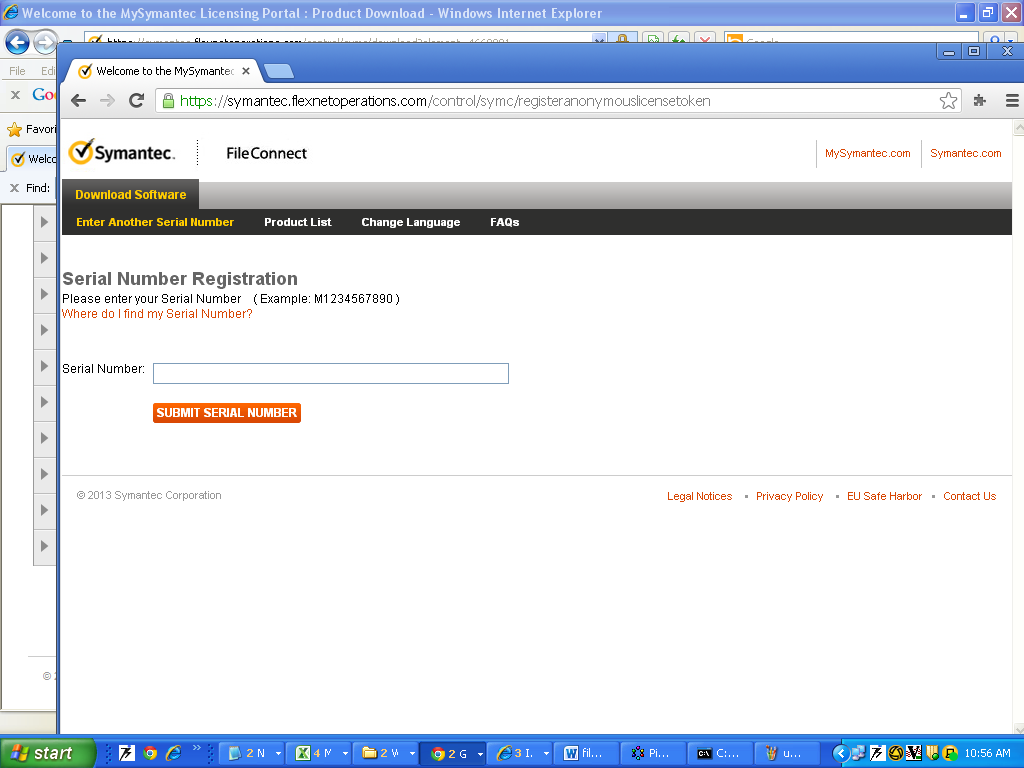 Choose the language Edition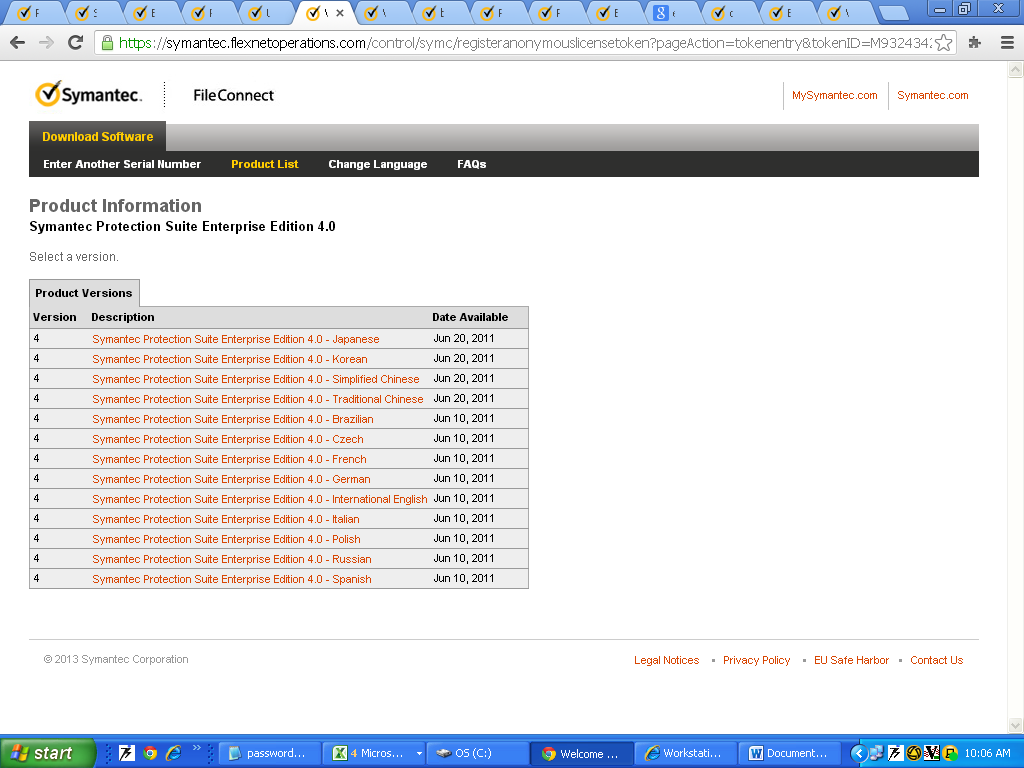 Then I agree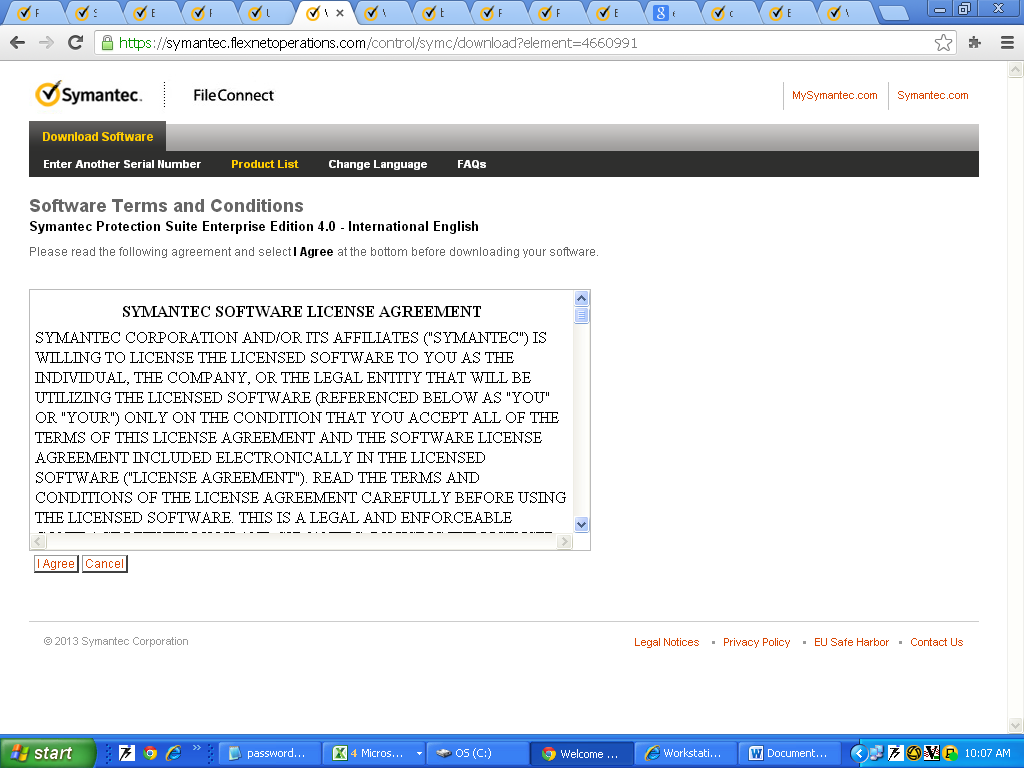 Select the setup which you need to download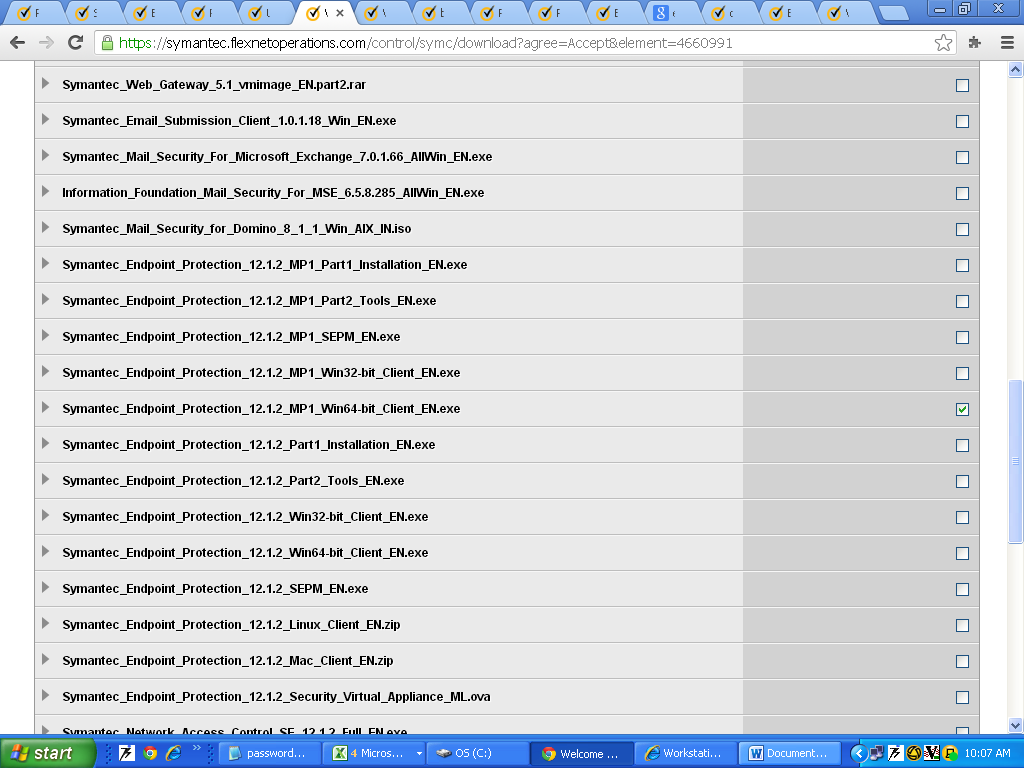 Select download Selected files.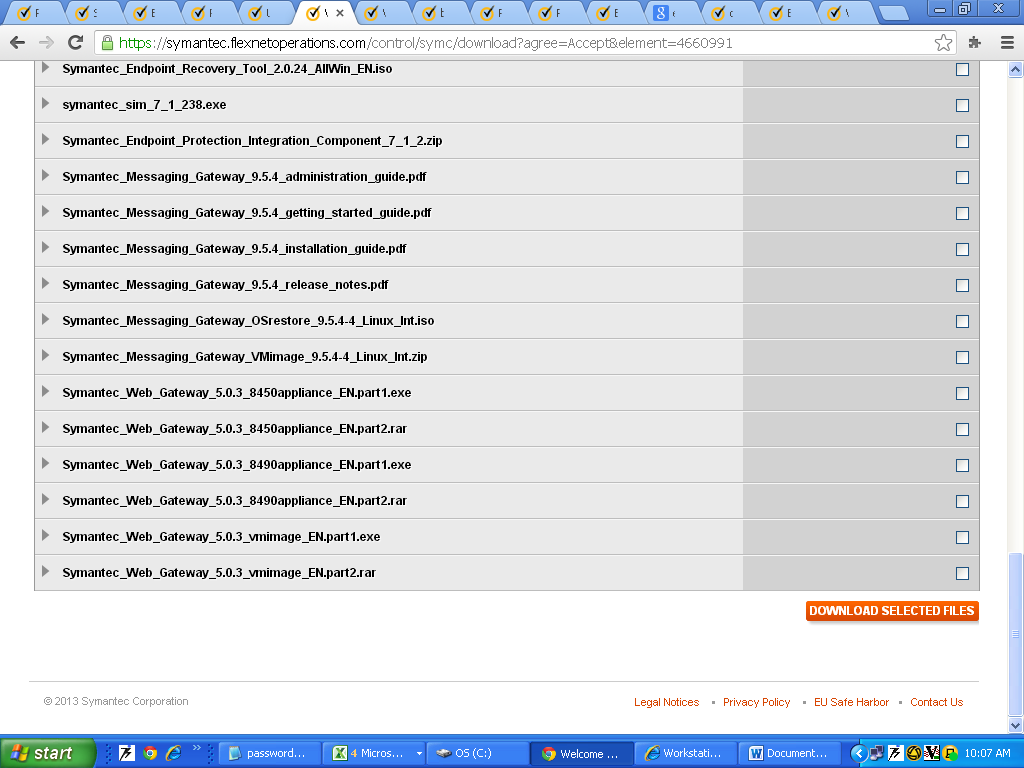 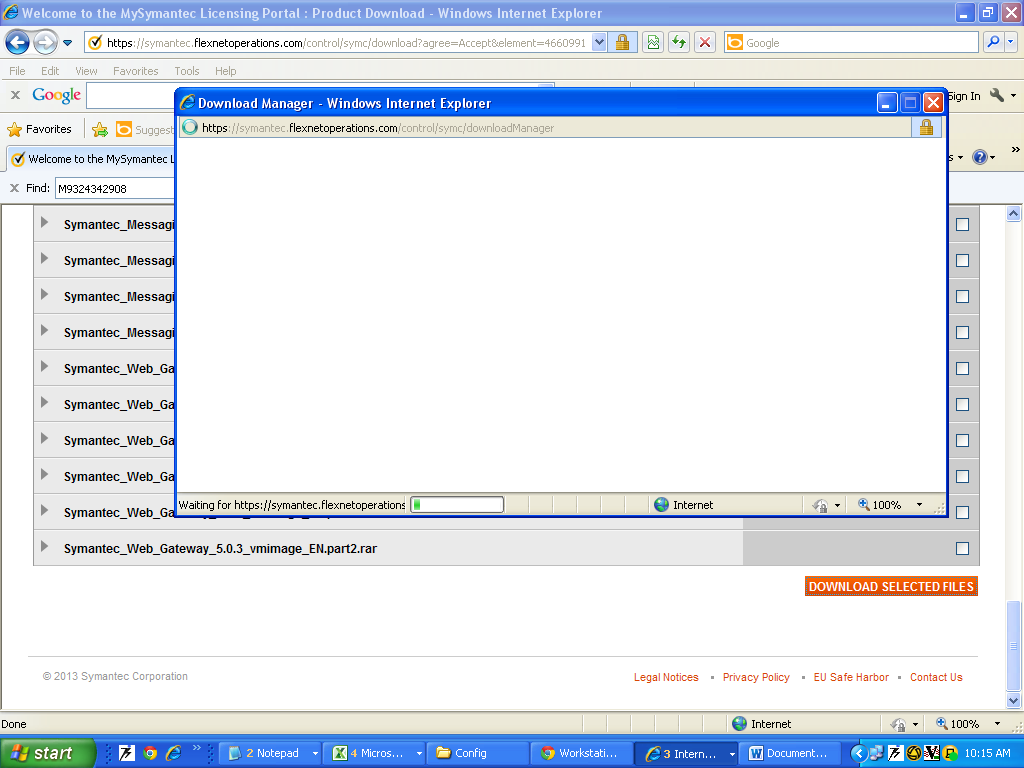 If compatible Java version is  not available then it will auto installation.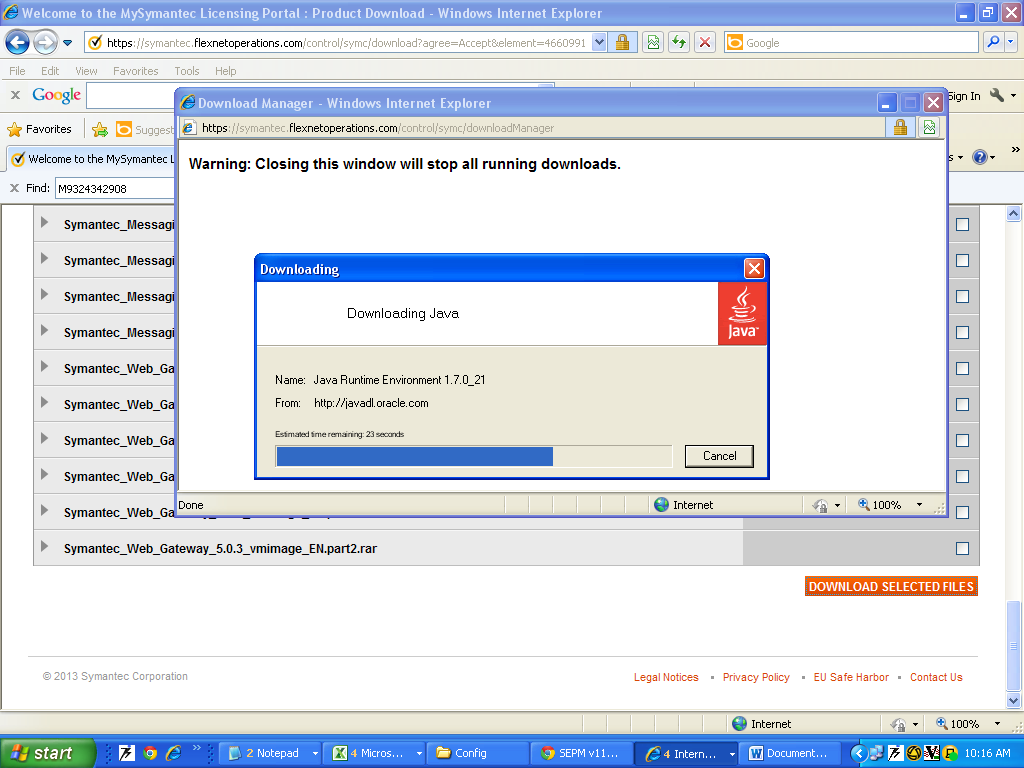 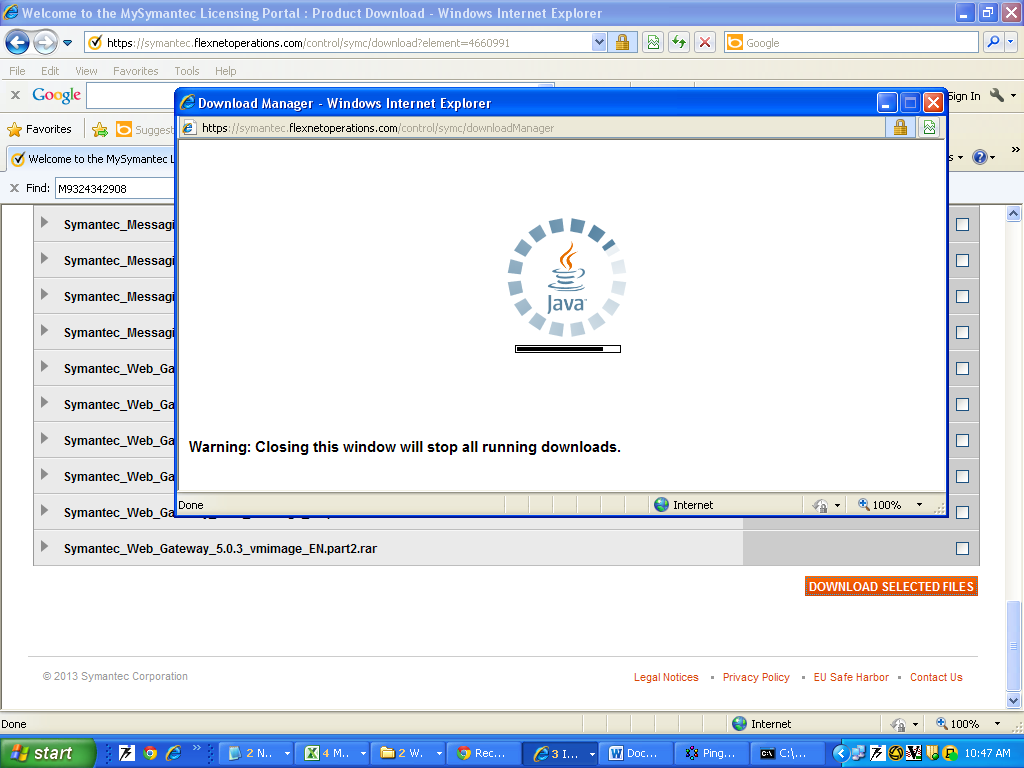 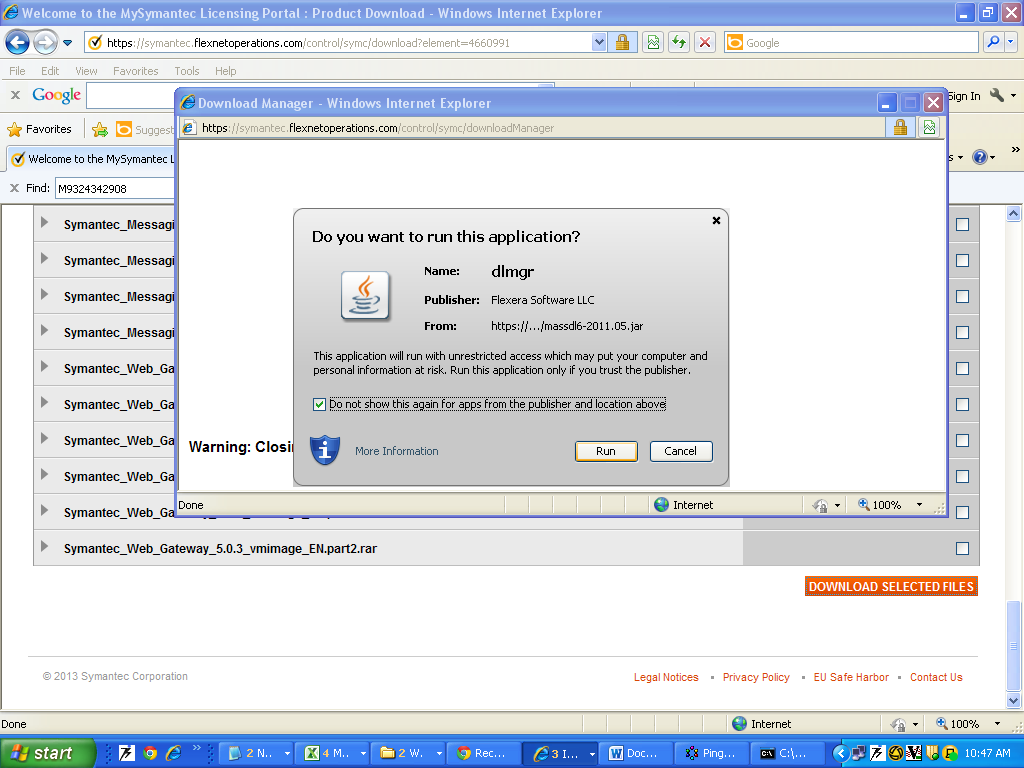 Select the path where need to save.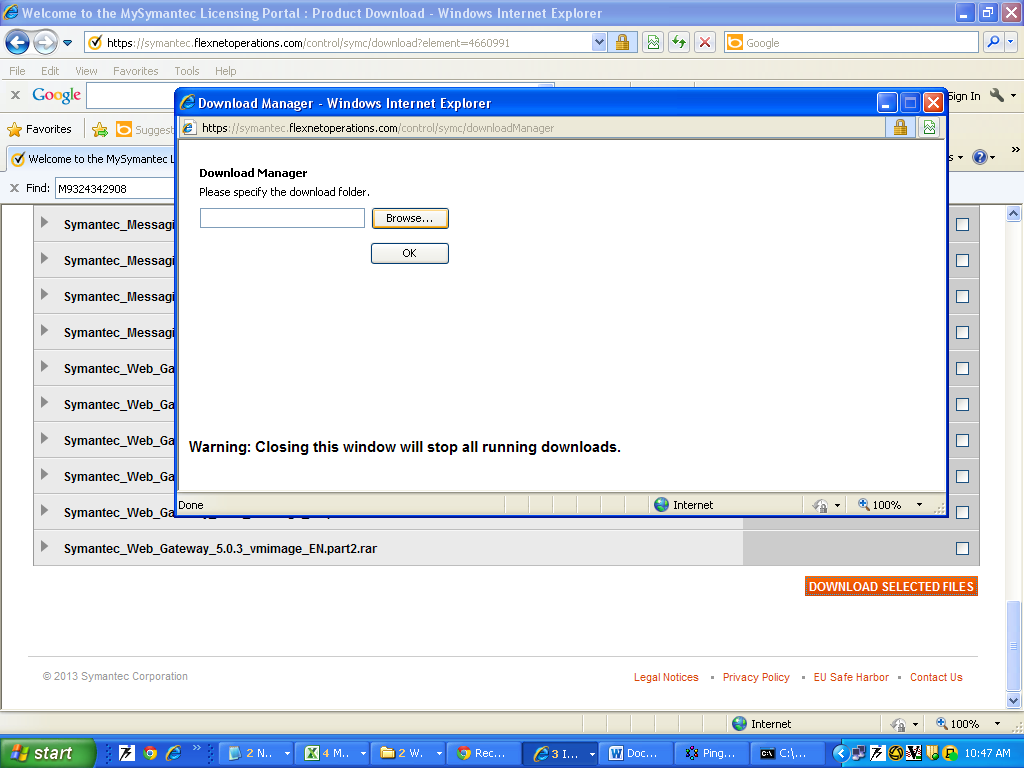 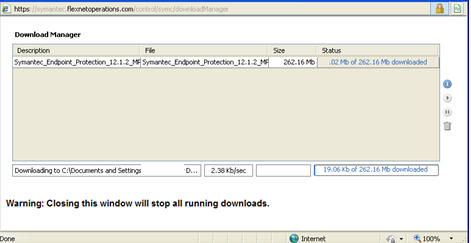 Download is started and after completed it will save on the path which you have choosed.